TABLE OF CONTENTSShelter Assistance														Pages 2-9Day Resources														Pages 10-12Domestic Violence Shelters												Pages 12-15Food Assistance														Pages 15-18Hot Meals															Pages 19Medical Programs														Pages 20-23Pregnancy Health Programs												Pages 23-28Behavioral Health Programs												Pages 28-29Early Childhood Development												Pages 29-34Crisis Intervention														Pages 34-37Employment Programs													Pages 37-40Legal Assistance														Pages 40-42Pet Assistance														Pages 42-44Special Needs														Pages 44-45Financial Assistance													Pages 45-49Glendale Services														Pages 50East Valley Services													Pages 50-52West Valley Services													Pages 52-53Support Groups														Pages 53-55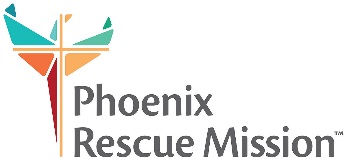 SHELTER ASSISTANCESHELTER ASSISTANCESHELTER ASSISTANCECalling the INDIVIDUAL SHELTERS will NOT get people on the WAIT LISTS.Families in need of shelter MUST be SCREENED in person at the Housing HUB.Adults with no children need to be screened at the Brian Garcia Welcome Center
People wanting RECOVERY or SOBER LIVING need to apply with individual PROGRAMS.Name of AgencyPhone #LocationSpecial DetailsFamily Housing Hub602-595-87003307 E. Van Buren, Suite 108Phoenix, AZ 85009SATELLITE OFFICES: Cap at Gilbert Center635 E. BroadwayMesa, AZ 85204Save The Family Foundation 125 E. University Dr.Mesa, AZ 85201 Pendergast Community CenterFamily Resource Center1055 W. Mariposa Phoenix, AZ  85037Families in need of shelter/housing must apply in person.  Van Buren location Hours:  Mon | 8AM-7PM, Tues.-Thurs | 8AM-4PM, Fri. | 10AM-4PM, has a red door, easier to find. Cap at Gilbert Center Hours:Tues | 8AM-4PMSave The Family Foundation Hours:Wed | 8AM -12PMPendergast Community CenterThu | 8AM-4PMALL FAMILY shelters receive REFERRAL though the Housing HUB-Families must be screened and placed on the WAIT LIST for Emergency Shelter or HOUSING Additional info: Satellite offices are closed at this time until further notice. Van Buren locationWebsite: https://umom.org/shelter/Central Arizona Shelter Services (CASS)This center is based inside the Human Services Campus (HSC) To get to CASS or Lodestar, and other buildings, must enter thru Brian Garcia Welcome Center located at HSC.(CASS)602-256-6945 CASS FAX602-256-6401Medical Services602-258-8283 Dental 602-362-0744Brian Garcia Welcome Center206 S. 12th AvePhoenix, AZ 85007CASS (inside Human Services Campus)230 S. 12th Ave, Phoenix, AZ 85007Summary: All single adults 18yrs and older must be screened and placed on the wait list for SHELTER or HOUSING ASSISTANCE and must apply in person at the CASS (Central AZ Shelter Services) campus.  Will not house sexual offenders:  MUST GO THRU:Brian Garcia Welcome Center | Human Services Campus206 S. 12th Avenue | Phoenix, AZ 85007602-229-5155 | Open 7:30AM-5PM M-F (First come, first served)Seniors and Veterans can also apply at the Brian Garcia Welcome Center(Lodestar Day Center use Brian Garcia Number 602-229-5155). Website: www.cassaz.org.  Gift of Mary602-254-8424CONFIDENTIALSummary: Shelter for single women and women with children up to age 4, and single men over 50.  Available to healthy working adults. DO NOT HAVE HANDICAPPED FACILITIES.  Long term, maximum 30 days.  Call Mon-Thu | 3:30PM-5PM for availability and if available will be asked to come the next day for intake.  May not answer in morning as they are processing the rooms from the night before.Dream Center602-346-87003210 NW Grand AvePhoenix, AZSummary: This is a Christian Recovery program.  It is a residential program which provides room/board for adult men/women 18yrs and older.  Additional info: They do not have handicapped facilities and must be physically fit to climb stairs (programs on 2nd & 3rd floors), free from drugs or alcohol, free from diagnosed Severe Mental Illness.   Cannot help those who have more than 2-3 medications (may make exceptions – call) and cannot take sex offenders.  Must commit to a 6-month program. To be referred, first step is to contact Church on the Street (602-257-8918) who partners with Dream Center and does initial intake.Website: https://phoenixdreamcenter.orgSUPPORT HOUSING FOR:INDIVIDUAL HOUSES:Maggie’s PlaceMagdalene HouseElizabeth HouseMichael HouseHannah House602-246-3724 initial intake line for ALL housesNo phone listed602-257-4648 480-491-0446623-842-1000 480-292-7240 Multiple Locations(CONFIDENTIAL)Housing for PREGNANT WOMEN ONLY. Must call number listed for initial intake for all houses, Mon-Thurs | 9AM-1PM.  Maggie’s Place:  Can stay nine months post pregnancy. To be here, you must be pregnant, age 18 or older, free from drugs or alcohol, free from diagnosed Severe Mental Illness, free from immediate physical danger and without other children in her immediate care.Brian Garcia Welcome Center602-759-5356602-229-5155206 S. 12th Ave Phoenix, AZ 85007Summary: This center is based inside the Human Services Campus.  This is the gateway to the other buildings:  CASS, Lodestar, etc.  Must go thru Brian Garcia Welcome Center to be able to get to the other buildings.Call or visit the CASS Welcome Center to get assistance with shelter needs for single adults.  Cannot take sexual offenders.THIS IS where SINGLE ADULTS 18yrs and older are screened for SHELTER or HOUSINGBrian Garcia Welcome Center | Human Services Campus206 S. 12th Avenue | Phoenix, AZ 85007602-229-5155 | Mon-Fri | 7:30AM-5PM (First come, first served)Seniors and Veterans can also apply at the Brian Garcia Welcome Center The Lodestar Day Center provides many different programs: job assistance, veterans, seniors, mental health, etc.Points of contact: Richard Crews, Program Manager, rcrews@hsc-az.orgCole Hickman, Welcome Center Manager, chickman@hsc-az.orgCOVID-19 Special Circumstances: https://hsc-az.org/covid-19/Website: https://hsc-az.org/Child Crisis Arizona (formerly Crisis Nursery)480-834-9424preferred line admin building Mon-Fri | 9AM to 5PM480-969-2308 emergency receivingCONFIDENTIAL LOCATIONCorporate address817 N. Country ClubMesa, AZ 85201Call for assistance, parents can ask for a TEMPORARY PLACEMENT for their children in times of high stress or danger.602-273-7363 is still usable but automatically ties into the preferred lineWebsite: www.childcrisisaz.org The Bridge to Hope602-589-5556CONFIDENTIAL LOCATIONCorporate address:  1815 W. Missouri Ave, Suite 105, Phoenix, AZ  85015Call to apply, this is NOT emergency assistance, this is a LONG TERM Transitional Program.  Corporate address:  Additional info: Homeless single mothers and their childrenTo qualify for the program, a person MUST meet the following qualifications:You must be homelessYou must be a single motherLiving apart from the husband, boyfriend or significant other at the time you apply for housingHave children under the age of 10, nor more than two childrenYou must be willing and able to work full-time, you do not need to be employed upon enteringThe mother must be drug free prior to entering our housing ministry, if you have struggled with substance abuse, be engaged in a program of supportBe willing to permit property visits by the B2H staff and personnel to determine that all requirements are being followedWork weekly with a B2H case manager to set and obtain both short term and long-term goalsAttend evening programming provided by The Bridge to HopeWork with a mentoring team from a local Christian congregation, attending church with them weeklyIf you have children, but they are placed in the custody of DCS (formerly CPS), you may still qualify for The Bridge to Hope.  We welcome you to call and discuss your situation.Hours: Mon-Fri | 8:30AM-3:00PMWebsite: https://b2hope.org/SUPPORT HOUSING FOR:Sally’s Place Weldon HouseHER HouseLegacy HouseSEEDSNCADD (National Council on Alcohol and Drug Dependency)(Recovery program)602-558-5177 for HeatherCarnahanTreatment Coordinator602-264-6214 General line for different programsCONFIDENTIAL LOCATIONSCorporate address:4201 N. 16th St, Suite 140Phoenix, AZ 85016Recovery program, NOT Emergency Shelter. Sally’s Place/Houses are a supportive housing program for pregnant women or women who have recently given birth and who are seriously mentally ill and are struggling with substance abuse.CONTACT THE TREATMENT COORDINATOR, Heather Carnahan 602-558-5177For referrals to the following support housing:  Sally’s Place, Weldon House, HER house, SEEDS and Legacy and also for referrals for treatment.NCADD is the initial starting point for intensive out-patient treatment.Additional info:Sally’s Place is a supportive housing program for pregnant women struggling with addiction. The program provides a supportive environment in which women are given the opportunity to parent their newborn. The goal is to re-introduce the woman and her child into the community with safe housing, support, and continued resources.Eligibility - Sally’s Place is open to women who:• Are pregnant or have recently given birth (infant is less than 3 months old)• Have a mental illness (not required, but priority is given for placement)• Are actively working on recoveryLegacy House: Legacy House is a short-term, supportive housing for women participating in our outpatient treatment program.Referrals often come directly from the justice system.Legacy House seeks to provide a safe living environment for women while they focus on their initial 3-6 months of outpatient therapyEligibility - Legacy House is open to:Women who are:Working on substance abuse issuesHomelessHave recently been incarceratedH.E.R. House is a supportive housing environment for single women who are not currently parenting. The women at H.E.R house receive case management, vocational training and guidance, and treatment in NCADD’s outpatient program. The goal of H.E.R. House is to help women seek economic independence and long-term recovery.Eligibility - H.E.R. House is open to:Women who:Are homeless​Have no children in custodyAre actively working on recoverySally’s Place Website: https://ncadd-phx.org/sally-s-place/Weldon House Website: https://ncadd-phx.org/weldon-house-1/Her House Website: https://ncadd-phx.org/her-house-1/Legacy House Website: https://ncadd-phx.org/legacy-house-1/Church on the Street602-257-89183210 NW GrandPhoenix, AZ 85009Summary: Church on the street partners with the Dream Center so this is step one to be referred to DREAM CENTER’s Recovery Program.  This a residential recovery program for adult men/women 18yrs & older.  Call for initial intake screening.  To be referred need to be physically fit to climb stairs. They have NO HANDICAPPED facilities and cannot have more than 2-3 medications, may have exceptions but need to call for screening.  For males, contact Patrick at 623-201-2064.  For females, contact C.G. at 480-496-7145.COVID-19 Update: Women’s shelter closed due to COVID-19 480-469-7145. Ask for CG for status updates.Points of contact: Pastor Pat Bianco: Milestones coordinator: 602-423-4757Website: https://cotsphoenix.org/ MANA House602-254-6785 – direct to MANA House, will be directed to referral numberCONFIDENTIAL LOCATIONHOMELESS VETERANS ONLY.  MANA House does not do intake or take referrals.All homeless veterans must start at the Community Resources Referral Center 602-248-6040, 1500 E. Thomas Rd, Phoenix, Suite 106, AZ  85014, intake must be done in person.  They do referrals for US VetsWebsite: https://www.manahouseaz.org/CROSSROADS IN-PATIENT AND OUT-PATIENT SERVICES:For Intake: call Admissions numberFACILITIES FOR MEN:  Crossroads Arcadia5116 E Thomas RdPhoenix, AZ 85018Crossroads Midtown 3702 N. 13th AvePhoenix, AZ 85013Crossroads West7523 N. 35th Ave. Phoenix, AZ 85051FACILITIES FOR WOMEN:Crossroads Flower1632 East Flower St.Phoenix, AZ 85016Admissions & Corporate Office602-263-5242Admissions & Corporate Offices:2002 E. Osborn Road, Phoenix, AZ 85016FACILITIES FOR MEN:Crossroads East 1845 E. Ocotillo RdPhoenix, AZ 85016Crossroads Red Mountain143 S. Center St. Mesa, AZ  85210FACILITIES FOR WOMEN:Crossroads Extension244 N Extension Rd. Mesa AZ 85201 Summary: Crossroads is an Arizona Department of Health Services licensed substance abuse treatment provider with proven expertise in serving addicted men, women, and Veterans through the provision of high quality, successful, and affordable residential and outpatient recovery programs. Program options include our Right Track Residential, Intensive Outpatient, Standard Outpatient, and Integrated Care. Please contact admissions at 602-263-5242 to discuss options. Inpatient and Outpatient Services.  Intakes should be done in-person for both men and women at Crossroads, Inc. 602-263-5242, 2002 E. Osborn, Phoenix, AZ 85016, Mon-Fri 8am-4pm, early if possible.  They have 5 men’s and 2 women’s facilities.All facilities hold Arizona Department of Health Services Behavioral Health Facility Licensure and provide a Maricopa County Department of Health Licensed commercial kitchen that serves 3 professionally prepared meals a day. We provide a safe and healthy residential environment for men and women committed to achieving sobriety and self-sufficiency. To contact any of our facilities please call our Corporate Office at 602.263.5242.UPDATE as of 06/10/20: In response to the current public health situation, please be advised: Crossroads is still currently accepting new clients 7:30-9:30am Mon-Sat at our admissions office. However, as an organization we are implementing the following steps: 1. All public Crossroads facility-hosted recovery meetings are postponed until further notice. Virtual meetings shall be held in their place. 2. No outside visitors will be permitted at any of the Crossroads facilities until further notice. 3. Increased health-monitoring and preventative measures are in effect at the Admissions office and within the facilities. E-mail: admissions@thecrossroadsinc.org Website: https://thecrossroadsinc.org     A New Leaf’s East Valley Men’s Center (EVMC) 480-610-67222345 N. Country Club Dr.Mesa, AZ 85201Summary: Help men become self-sufficient and move back into the community. EVMC assists men as they re-integrate into the community with safe and stable housing and provides the tools to maintain self-sufficiency.E-mail: https://www.turnanewleaf.org/ US Vets-PhoenixVeterans Seeking Housing & Other Services602-305-8585602-757-9723804 E. Jones or 3400 NW Grand AvePhoenix, AZ  Mailing Address:3507 N. Central Ave Suite 302Phoenix, AZ 85012602.717.6682Summary: U.S. VETS-Phoenix serves homeless, at risk or in-need veterans throughout Maricopa county. Programs are designed to help veterans overcome life on the streets and move into stability through outreach, service-enriched housing, case management support, and employment services.ALL HOMELESS VETERANS MUST START AT THE COMMUNITY RESOURCES REFERRAL CENTER 602-248-6040, 1500 E. Thomas Rd, Suite 106, Phoenix, AZ  85014.  Intake must be done in person.  They do referrals to US Vets.Point of contact: Ed Welch, Outreach Dept., ewelch@usvetsinc.org Website: www.usvetsinc.org/phoenix. This website gives no real info on how to refer a veteran to their programsChicanos Por La Causa (CPLC)602-257-07001112 E. Buckeye Rd. Phoenix. AZ 85034Summary: Housing and budget counseling, housing search and relocation assistance.Website: https://www.cplc.org/HomeBase Youth Services602-263-5531931 E. Devonshire Ave Phoenix, AZ 85014Serves youth ages, 18-24. Youth experiencing homelessness because of undesirable family environments, or young adults who lack the skills to live independently. While staying at HomeBase, youth work to improve their job and/or educational status and learn how to be responsible for their health, grooming and living environment all while addressing any substance use disorders and behavioral health.The House That Love Built833-258-5683Call for screeningMailing Address:500 N. Estrella PkwySuite B2-206Goodyear, AZ  85338Sober living house for women trying to reestablish their life either after incarceration or life controlling problems.To apply, complete application and Lodging Agreement on website:  www.builtonluv.com/documents.  Once complete, agreement can be faxed or emailed back.  See website for info and phone numbers.E-mail: adunn@builtonluv.com              gbrooks@builtonluv.com Website: www.builtonluv.com Ability 360Main Office: 602-256-2245Fax: 602-254-6407Main Office:5025 E Washington Suite #200, Phoenix, AZ 85034Summary: Ability360 offers and promotes programs designed to empower people with disabilities to take personal responsibility so that they may achieve or continue independent lifestyles.Point of Contact: Tricia S, Information and referral Program Coordinator,602-296-0536, tricias@ability360.org Website: www.ability360.org  MOSAIC- Affordable and Accessible Housing for the disabled602-864-60302929 N. 44th Street Suite 300Phoenix, AZ 85018Summary: Mosaic has a priority to provide quality, affordable and accessible housing to people with intellectual and developmental disabilities.Hours: M-F | 8AM-4PMWebsite: https://www.mosaicinfo.org/locations/arizona/all-az/Set Free Ministries602- 267-1511Main office:1217 W. Cheryl Dr.Phoenix, AZ 85021  Summary: Housing option for men 18 years and older in recovery from drugs and alcohol. First come first serve basisWebsite: www.setfreeaz.orgDAY RESOURCESDAY RESOURCESDAY RESOURCESDAY RESOURCESHope Women’s Centers:Apache Junction252 N Ironwood DrApache Junction, AZ 85120 (Serving the East Valley - Apache Junction, Mesa, San Tan Valley, and surrounding communities)Coolidge850 N. California St.Coolidge, AZ 85128(Serving women in Coolidge, Florence, Casa Grande, and surrounding communities)Maricopa45978 W. McDavid Road, Maricopa, AZ 85139Phoenix1640 E. McDowell RoadPhoenix, AZ 85006West Valley12101 NW Grand AveEl Mirage, AZ 85335(Serving El Mirage, Surprise, Sun City, Peoria, and surrounding communities.)          480-983-4673520-723-8888 520-568-0532602-715-0999 623-875-4549Mon: ClosedTues: 9am–2pmWed: 9am–6pmThurs: 9am–2pmFriday: ClosedTues: 9am-2pmWed: 9am-2pmThurs: 9am-2pmTBAMon: 9am-2pmTues: 9am-2pmWed: 9am-2pmThurs: 9am-2pm & Thurs: 5pm-7pm Fri: Closed(Evening hours Sept-May only)Wed:  9am-2pmThurs: 9am-2pmSummary: Hope Women's Center has provided a safe haven for at-risk women and girls to get back on their feet.  We are a Christian non-profit organization that provides vulnerable women and teen girls with education, mentoring, and support.Services:  One-on-One Mentoring & Support Groups, Education Classes, Pregnancy Testing & Counseling, Material Assistance, Chemical Dependency Recovery Support, Women’s Resource Room, Community Resources & ReferralsEducation classes meet weekly and consist of topics such as parenting, conflict resolution, ESL, crafting, nutrition, prenatal & infant care, faith-based classes, and more.Our mentors meet one on one with a woman weekly to help her navigate whatever difficult life situation she may be facing from crisis pregnancy to domestic violence/abuse, family conflict, poverty, unemployment, etc. Our Women’s Resource Room offers women an opportunity to use their earned education and mentoring “client cash” (points) to purchase needed items.Additional information: Phoenix Center also has a children’s program for children ages 0-5 while their mothers are participating in center programs.  We also have a weekly support group for abuse recovery that meet weekly.Email:  info@hopewomenscenter.org or volunteer@hopewomenscenter.orgWebsite:  https://hopewomenscenter.org Project Safe Start480-343-0075Julia McKernanAlternative phone #:602-573-4837 PO Box 12613Glendale Arizona 85318 Summary: Providing Transportation and Support to the Incarcerated for Successful Community Re-entryInmates in need of our services are referred by religious organizations who volunteer in the prisons. Our team meets those released inmates at the prison gate and guides them through their first hours and days of freedom, share a first meal, provide fresh clothing and toiletries, bring them to their designated transitional home and help them navigate those first days of freedom. Project Safe start volunteers also assist them with their job search and provide follow-up and support during the first critical weeks after release.   None of the volunteers who pick up inmates are badged or go into the prisons for visitation.   Point of contact: Julia McKernan juliamckernanministries@gmail.com 480-343-0075                                                                                                                    Website: https://juliamckernanministries.com/project-safe-start/ Justa CenterSenior Day Services602-254-6524 Ext. 31101 W. Jefferson St. Phoenix, AZ 85007 Hours: 7AM-3PM, seven days a week.Summary: Services for adults over 55 years of age.Services Include:Life Resources:  Social Security Advocate, Medicare Advocate, Veterans’ Advocate, DES Food Stamps Representative, DES AHCCCS Representative. Pro-Bono AttorneyPersonal Services:  Shower Facilities, Laundry Service, Emergency Clothing, Monthly Rental Lockers, Nurses ClinicDocument Recovery:  New or Replacement AZ ID, Replacement SS Card / Determination, Birth Certificate, Legal and Veterans Paperwork, Fire-proof Safe to Store DocumentsConnection:  Dedicated Phone Line, Message Center, Mail-Receiving Service, Computer UsePoint of contact: Rudy Soliz, Director of Services, rudy@justacenter.org Additional info: Currently undergoing building rehab and temporarily working outside in parking lot.Website:  https://justacenter.orgDOMESTIC VIOLENCE SHELTERSDOMESTIC VIOLENCE SHELTERSDOMESTIC VIOLENCE SHELTERS(602) 279-2900 or 480-890-3039  ALL Domestic Violence Victims MUST CALL one of these numbers personally to be screened for acceptance into SHELTER.Calling individual DV Shelters will not get people on the wait list-they must be screened through the HOTLINEDomestic Violence Shelters:Autumn HouseChrysalis ShelterMy Sister’s PlaceDe ColoresNew LifeUMOM602-944-4999 480-835-5555 x3008480 890-3039480-821-1024 602-269-1515Fax: 602-352-5992623-932-4404602-275-7852CONFIDENTIALMy Sister’s PlaceCorporate address: P.O. Box 1869Chandler AZ 85244 Location confidentialLocation confidentialLocation confidentialUMOM3333 East Van Buren Street Phoenix, Arizona 85008The number is for the crisis center (SASDVS) and the first step to initiate process for the shelters listed. Emergency shelter for victims of domestic violence only. Provides safe shelter for up to 120 days for abused men or women and their children. Services include case management for victims, basic needs, and resource referral with advocacy. Provides domestic violence education for victims.My Sister’s takes DV victims for OLDER Victims but would accept any victim. Autumn House Website: https://www.turnanewleaf.org/services/domestic-violence/My Sister’s Place Website https://www.catholiccharitiesaz.org/donation/campaign-pages/help-domestic-violence-survivors?fbclid=IwAR04dh4OdKoPfJ40aEyRThb8wumCL2AhPmt1DiHYCjBF2uNLId6WUbAAqo8 De Colores Website: https://www.cplcdecolores.org/  New Life Website: https://www.newlifectr.org/ UMOM Website: https://umom.org/ Sojourner CenterCrisis Line602-244-0089Location ConfidentialCorporate Address:P.O. Box 20585Phoenix, AZ  85036Summary: Sojourner Center has been a safe haven from domestic violence for women and their children in Arizona.120 beds for men, women and children and may take pets even if not in program. They also have 33 transitional housing for domestic violence victims and services for the illegal’s population thru an “Illegals mobile”.Website: https://www.sojournercenter.org/ Catholic Charities602-258-2785ConfidentialAdditional info: Per the Agency, the number we have listed is for a court ordered diversion program for prostitutes. Mailing address:  5119 N. 19th Ave, Suite A1, Phoenix, AZ 85015 Update 7/8/2020: Classes are suspended until further notice.Website: https://www.catholiccharitiesaz.org/donation/campaign-pages/help-domestic-violence-survivors Area Agency on Aging / DOVES program602-264-435724hr help lineArea Agency on Aging2950 N. 7th StPhoenix, AZ 85014Summary: The DOVES program helps victims of late-life (ages 50+) domestic violence overcome the unique challenges that older victims face when they attempt to protect themselves and leave their abusers.Services available: Case ManagementSupport Group MeetingsCrisis InterventionEmergency, Transitional & Interim HousingJob Readiness & SearchTransportationApplication Assistance with Social Security (SS), Social Security Disability (SSD), Supplemental Security Income (SSI), Family Services (FS), HUD, and Department of Economic Security (DES)Food, Clothing, and Toiletries as neededEmail:  cindi.patterson@aaaphx.orgWebsite: https://www.aaaphx.org/program-services/doves-program/ Homeless Youth Connection 623-374-3747After hours:602-633-48449950 W Van BurenSuite 114 Avondale, AZ 85323Summary: Take homeless youth, ages 13-21 off of the streets and into housing with host families so that they can finish high school.THEY DO NOT TAKE REFERRALS.  Their referrals come directly from the schools.  They do case management through the schools for McKinley Vento students (students who are homeless and unaccompanied).  Youths must be enrolled in school to qualify and referred through their school liaison who then contact this agency.  Agency will then check to see if the school is one, they service.If not enrolled in school, they need to enroll.  If unable to enroll because of missing documentation, may still be referred if school liaison contacts them with that information.Hours: Mon-Fri | 8AM-5PMWebsite: https://hycaz.org/ The Salvation Army Elim House602-267-4111/888-267-0197Confidential locationCorporate Office: 2707 E. Van Buren St.Phoenix, AZ 85008Summary: Elim House Domestic Violence Shelter provides a 30-day safe haven for women and their children who have experienced abuse. If circumstances require a longer stay, clients and their advocate develop a plan for extension up to 120 days. During an individual's stay, they receive case management/advocacy services, which focus on the development of a safety plan and personal goals. Clients are referred for services that extend beyond those provided by the shelter. Individual empowerment counseling is also offered to residents.Additional info: Number listed is for Salvation Army Family Assistance. To be referred to Elim House, a family shelter for women and children only, need to call number listed.Website: https://elimhouse.salvationarmy.org/elim_house_shelter/ UMOM: Open Hands Emergency Crisis Center602-841-5799 24-hour hotlineConfidentialSummary: This emergency shelter in Phoenix provides a safe, home-like setting for youth experiencing homelessness, family conflict, or abuse for ages 12-17.Open Hands offers individual and family counseling with the goal of family reunification. Youth who aren’t able to safely return home may stay for a longer term; learning life skills and receiving workforce and job readiness training.For JOB TRAINING for youths up to age 24, contact:  Youth Resource Center 215 E. University Dr., Tempe, AZ 85008602-868-7527Website: www.umom.org/shelter  Job Corps Works1-800-733-5627518 S. 3rd St.Phoenix, AZ 85004Summary: Phoenix Job Corps Center’s mission to teach eligible young people the skills they need to become employable and independent and place them in meaningful jobs or further education. Services for Youths 16-24 yrs, Shelter, Day, Services and Programs.Additional info: The phone number listed is the national number for Job Corps under the Dept. of Labor. This is the first step to start referral process/enrollment.  When calling they will ask for the contact info of the agency/person calling in. Once they have information, they will refer to local job corps agency.  Job Corps Works also has an office in Tucson.Website: https://phoenix.jobcorps.gov/ Teen Challenge of Greater PhoenixMen’s Induction Center (Males 18 and older)602-271-4084Men’s Induction Center(Program for males 18 and older)1515 Grand Ave.Phoenix, AZ 85002Fax:602-271-9718Summary: A residential recovery program for drug addiction, alcoholism, or other life-controlling problems serving teens and adults.Additional info: We have five centers in Arizona operating residential recovery programs serving teens and adults:A center for adolescent girls in crisis ages 12-17, a minimum of 3 monthsA center for women ages 18+ and women with children, a minimum of 12 monthsThree centers for men ages 18+, a minimum of 13 monthsas well as prevention programs and outreaches to schools, churches and communities.To begin process, can call number and speak with Willie Drone, Intake Coordinator.  An application must be filled out and can be done on-line at tcaz.org.  Application also has an in-take checklist on last page which lists the documents and information needed to apply.Men’s application: https://tcaz.org/wp-content/uploads/2016/11/Mens_Program_Student_Application_2016.pdf Women’s application: https://tcaz.org/wp-content/uploads/2019/11/TCAZ-Home-of-Hope-Student-Application-2019.pdfWebsite: https://tcaz.org/find-a-center/phoenix-mens-center/ FOOD ASSISTANCEFOOD ASSISTANCEFOOD ASSISTANCEFOOD ASSISTANCEPhoenix Rescue Mission’s Hope for Hunger Food Bank602-773-43445605 N. 55th Ave Glendale, AZ 85301Food Boxes - Line up at the drive-in across street.  Requirements: Need valid ID, proof of residence, can be lease agreement, piece of mail with person applying name on it, or utility bill.Hours: Mon-Fri 8AM-12PM.Website: https://phoenixrescuemission.org/food-bank-opportunity/ Agua Fria Food Bank 623-932-9135 AFFCB Avondale405 E Harrison Dr.Avondale, AZ  85323Hours: Monday - Friday | 8AM – 12PMAdditional info: In an effort to do our part to slow the spread of the Coronavirus at our Avondale and Tonopah Locations, we are serving Emergency Food Boxes via drive-thru in our parking lot. You will not have to leave your vehicle. Please have photo ID and proof of address out and ready.Website: https://affcb.org/AFFCB Tonopah623-932-913536827 W. Indian School Tonopah, AZ 85354Hours: Monday's only | 8am - 12pm Additional info: They also help with clothing and special projects-Thanksgiving, Christmas and Back to School.In an effort to do our part to slow the spread of the Coronavirus at our Avondale and Tonopah Locations, we are serving Emergency Food Boxes via drive-thru in our parking lot. You will not have to leave your vehicle. Please have photo ID and proof of address out and ready.Website: https://affcb.org/ Second Harvest Westside Food Bank602-242-3663 13050 W. Elm St, Surprise, AZ  85378Hours: Effective Monday 4/13, hours at our Surprise distribution center will be Monday-Friday from 8:30 am-1:30 pmWebsite: https://www.firstfoodbank.org/ St. Mary’s Food BankMain number602-242-36632831 N. 31st Ave  Phoenix, AZ 85009Food Boxes- Snap Assistance, WIC.Additional info:  When calling will be asked for the zip code of person asking for assistance as they direct calls to the different agencies by zip code.  They also go by zip code for food boxesWebsite: https://www.firstfoodbank.org/ICM: Food & Clothing Bank602-254-7450501 S. 9th Ave Phoenix, AZAdditional info: For Intake - Photo I.D. needed for all members of household, proof of address (can be a letter postmarked within the last 6 months). I.D. for children can include social security number, birth certificate or immunization records.  If no I.D. for all household members then photo I.D. for head of household is o.k.  Can add other household members later.Hours: COVID-19 update: Monday - Friday from 9-11 AM (NOW OPEN ON WEDNESDAYS) to distribute food pantry boxes only.Website: https://icmaz.org/ FIBCO Family Services Emergency Support Program602-385-39001141 E Jefferson St. Phoenix, AZ 85034Hours: Food distribution for lunches and food emergency boxes: change weekly Office: Tue-Fri 8am-4pm.  Registration for food boxes on Tues & Wed: 10:30am-1:30pm. Pick up food boxes Friday at 10:30am-1:30pm. Clothing and sack lunches available Tues, Wed, Fri: 10:30am-1:30pm.For Clothing Room and Food Boxes, a picture I.D. and proof of residence is required.Website: https://www.fibco.org/ Friendly House Emergency Services602-257-1870113 W. Sherman St. Phoenix, AZ  85003Hours: Administration and hygiene boxes | Mon-Fri: 8AM-5PMFood boxes | Mon-Thu 8:30AM-11AMUtility Assistance | 1st Thu 9AM-11AMSack lunches | Tues, Wed, and Fri 10:30AM-1:30PM.Bring photo IDWebsite: https://www.friendlyhouse.org/ Neighborhood Ministries602-252-52251929 W. FillmorePhoenix, AZ  85009Pantry hours: Fri 9:00AM-11:00am.  Additional info: Food Bank - The NM Food Bank WILL be open every Friday from 9:30-11:00AM. To encourage social distancing, the Food Bank will now be operating as a Drive Thru model. As always, it is a first come, first serve process while supplies last, and we will not allow people to save places in line. Families may come to receive food ONCE A MONTH and only ONE person from each household may come to receive food ONCE A MONTH. Website: https://nmphx.com/ Living Streams Church602-957-75007000 N. Central AvePhoenix, AZ  85020Hours: Tues-Thu | 9:00AM-10:30AMAdditional info: Can sign up until 10:30am or if there is a line at 10:30am the next 10 families in line will be the cut-off.  Photo I.D. required.  Food boxes limited to 4 times a year with 30days between visits.Website: https://www.livingstreams.org/Vineyard Food and Clothing Bank623-934-4000250 W Peoria Ave, Glendale, 85302Summary: Transforming lives with God’s love, hope and compassion by providing help related services, events and educational opportunities resulting in stronger individuals, healthier families and a better community.Hours: Mon, Tue & Thu | 7PMWed, Sat & Sun | 9AMFri | ClosedAdditional info: First come first serve basis.  You will need two forms of identification:Picture ID (driver’s license, etc.)Proof of Residence (utility bill, piece of mail, auto registration, etc.).No identification is required for other members of your home.Website: www.vccharities.org/foodbank West Valley Community Food Pantry623-848-82787205 N 51st Ave, Glendale, 85301Online Pre-Screen InformationThe USDA establishes eligibility requirements for SNAP.  Eligibility is based on your household’s resources, income and other requirements such as residence, citizenship or qualified non-citizen status, and cooperation with the Supplemental Nutrition Assistance Employment & Training program.  To see if you may qualify, use the benefits estimator at www.arizonaselfhelp.org.  Even you are unsure whether you qualify, you should still apply.Eligibility: Walk-ins served. No referral required. Photo ID.Hours: Mon, Wed, Thu | 9AM – 12PMWebsite: http://www.azfoodbanks.org/index.php/foodbank/article/lutheran_social_ministries_west_food_pantryHOT MEALSHOT MEALSHOT MEALSHOT MEALSAndre House602-252-9023213 S. 11th Ave. Phoenix, AZ 85007Hours:Breakfast: Sat-Sun | 7AM-8:30AM Dinner: Sat-Sun | 5:30PM-6:30PM.Additional info: Lines begin forming at 60 minutes before start of service.André House is closed on Fridays.Website: https://andrehouse.org/St. Vincent De PaulHuman Services Campus Dining Room602-850-67461075 W. Jackson St.Phoenix, AZ 85007Weekdays Hours: Breakfast: 7AM–8AM Lunch: 11AM–12:45PMDinner: Fri only 4PM-5PMWeekend Hours:Lunch 11AM-12:45PMWebsite: https://www.stvincentdepaul.net/programs/dining-rooms/dining-room-locations/human-services-campus-dining-roomSt. Vincent De Paul(Family Dining Rm)602-266-4673420 W. Watkins Rd.Phoenix, AZ 85003Weekdays dinner: 4:45PM–6PM.Website: https://www.stvincentdepaul.net/programs/dining-rooms/dining-room-locations/family-dining-roomSt. Vincent De Paul(Sunny slope Dining Room)602-339-76119227 N. 10th Ave.Phoenix, AZ 85021Weekday Hours: Lunch: 11AM-12:30PM Dinner: 4:30PM–5:30PMWeekend Hours:Dinner: 4:30PM-5:30PMWebsite: https://www.stvincentdepaul.net/programs/dining-rooms/dining-room-locations/sunnyslope-dining-roomSt. Vincent De Paul(El Mirage Dining Room)602-850-674614013 N. Verbena St.El Mirage, AZ 85335Weekday Breakfast hours: 9AM–11AMWebsite: https://www.stvincentdepaul.net/programs/dining-rooms/dining-room-locations/el-mirage-dining-roomSt. Vincent De Paul(Mesa Dining Room)602-919-165867 W. Broadway Rd.Mesa, AZ 85210Weekday/Weekend Lunch hours: 9:30AM-11:30AMWebsite: https://www.stvincentdepaul.net/programs/dining-rooms/dining-room-locations/mesa-dining-roomMEDICAL PROGRAMSMEDICAL PROGRAMSMEDICAL PROGRAMSMEDICAL PROGRAMSCircle the City – Respite CareMedical Respite Center602-776-9000Medical Respite Center
333 W. Indian School Rd.
Phoenix, AZ 85013Summary: The respite program is short-term stay for after hospital care (after surgery, wounds…) for the homeless.Additional info: To get referred to respite program (on Indian School) must go through 3rd Ave address to make application.  Primary Medical Care for Insured and Uninsured individuals or families experiencing homelessness.  Part of program is for person to apply for ACCHSWebsite: https://www.circlethecity.org/medical-respite/Circle the City-Parsons Family Health Center602-776-76763522 N. 3rd AvePhoenix, AZ  85016Summary: Primary Medical Care for the uninsured or underinsured.  This office is located on the Human Service Campus.  Walk in or call for an appointment.  M-F 8am – 5pm, fax 602-776-3002Website: https://www.circlethecity.org/medical-respite/Wesley Community and Health Center602-257-43231300 S. 10th St, Phoenix, AZ 85034Summary: Call for an appointment-Uninsured/ Insured and Underinsured will be served.Additional info: Health Center Services include: Family & Pediatric ServicesHealth ServicesCounselingFree breast and cervical cancer screeningInsurance eligibilityProfessor student preceptorshipsGolden Gate campus located at 1625 North 39th Ave, Phoenix, AZ 85009Website: https://wesleycenterphx.org/St. Vincent de Paul Medical Clinic & Dental Clinic602-261-6868420 W. Watkins, Phoenix, AZ 85003Summary: Medical Clinic Services offered include:Primary Care - Pediatrics and AdultsSpecialty Care -optometry, cardiology, pulmonology, dermatology, ENT, rheumatology, endocrine, neurology, ophthalmology, gastroenterology, nephrology, psychiatry, urology, wound care, physical therapy, sports medicine, women's health. Ancillary Care - Physical therapy, acupuncture, wound care, nutrition and counseling. Additional info: Call for an appointment-uninsured clientWebsite: https://www.stvincentdepaul.net/Neighborhood Christian Clinic602-258-60081929 W. Fillmore Building CPhoenix, AZ 85009Summary: To provide medical and dental healthcare services to the uninsured, underserved communityAdditional info: Call for an Appointment-Uninsured client.Website: https://www.thechristianclinic.org/Mission of MercyMesa & Phoenix Clinic Appointments
602-486-7798Mesa Clinic Appointments
602-486-7798Avondale Clinic Appointments
623-932-2723Chandler Clinic Appointments 
480-758-8343
Phoenix Clinic North Phoenix Baptist Church5757 N Central Ave, PhoenixMesa ClinicChrist the King Community Center1616 E. Broadway Rd, MesaAvondale ClinicAvondale Baptist Church
1001 N. Central Ave, Avondale Chandler Clinic Chandler First Church of the Nazarene301 N Hartford St, ChandlerCall to schedule an appointment at the closest facility to the client.  Client must be uninsured or underinsured.  The Mission of Mercy Arizona program is currently taking a limited number of appointments for established patients only. Please call the appointment line for your regular home clinic location to speak with the scheduler. Unfortunately, NO new patients are being taken at this time.If you are a current patient in need of medication refills, be sure to go to your home clinic listed on the schedule to ensure your medical records are on site and available.We are NOT accepting walk-ins at this time at any of our locations.**We DO NOT provide dental services at our Arizona clinics – only medical and primary care.**Mesa & Phoenix Clinic Appointments
Appointment Line Open ONLY on:
Tuesdays from 1PM-6PM
Thursdays from 9AM-2PMAvondale Clinic Appointments
Appointment Line Open ONLY on:
Tuesdays & Thursdays from 9AM-2PMChandler Clinic Appointments 
Appointment Line Open ONLY on:
Mondays from 9AM-2PMAPPOINTMENT LINESAppointments are open for LIMITED availability & prescription refillsFor Mesa and Phoenix clinics
Appointment line 602-486-7798 (bi-lingual)
Phone line open on Tuesdays from 1pm-6pm and Thursdays from 9am-2pm.For Avondale clinic 
Appointment line 623-932-2723 (bi-lingual)
Phone line open on Tuesdays and Thursdays from 9am-2pm.For Chandler clinic
Appointment Line 480-758-8343 (bi-lingual)
Phone line open on Mondays from 9am – 2pm.Website: https://www.amissionofmercy.org/arizona/Arizona Department of Economic Security – AHCCCS (Medicaid)Main line1-855-777-8590Glendale 623-931-5640 Glendale 623-842-6300 Phoenix 623-245-6310 Peoria602-771-0011 Main line855-777-85904323 W. Olive Ave., Glendale, 85302 6010 N 57th Dr., Glendale, 85301 4522 W. Indian School Rd., Phoenix, 85031 8990 W. Peoria Ave., Peoria, 85345 Summary: Arizona Health Care Cost Containment System (AHCCCS) is Arizona's Medicaid agency that offers health care programs to serve Arizona residents. AHCCCS provides medical insurance coverage to thousands of Arizonans each year. It helps citizens obtain doctor’s office visits, physical exams, immunizations, prenatal care, hospital care and prescriptions they need.Eligibility for the Medical Assistance program is based on the following requirements:IncomeArizona residencyPregnancyCitizenship and qualified non-citizen statusAdditional info:Extended Call Center HoursThe Family Assistance Administration Call Center extended its hours. Call 1-855-432-7587, 7am-6pm Monday thru Friday for services, applications and questions related to Nutrition, Cash and Medical Assistance.DES Virtual Office ServicesOn April 10, 2020, DES is implementing virtual office services in all locations to continue to better serve our customers and communities in this time of need while protecting the health and safety of our customers and staff. The Department is now directing individuals towards ways to access services virtually, through online options or telephones to the greatest extent possible, and limiting public traffic in lobbies and field offices per CDC public health guidance. Learn more: https://des.az.gov/content/des-virtual-office-servicesWebsite: https://des.az.gov/services/basic-needs/apply-medical-assistance-ahcccs-health-insurancePREGNANCY HEALTH PROGRAMSPREGNANCY HEALTH PROGRAMSPREGNANCY HEALTH PROGRAMSPREGNANCY HEALTH PROGRAMSTeen Outreach Pregnancy Services 623-334-15016610 N 47th Ave. Ste. 12, Glendale, 85301Summary: Arizona Youth Partnership builds solid foundations for youth and families by partnering with Arizona communities to prevent and solve local issues such as substance abuse, youth homelessness, lack of educational opportunities, teen pregnancy, and challenging family dynamics.Starting Out Right provides health education and supportive services to pregnant and parenting adolescents ages 21 and younger, regardless of their financial situation. This program provides several classes including pregnancy health education classes, parenting education classes, healthy relationship classes, as well as many supportive services such as case management, support groups, free pregnancy classes, a scholarship program, and Jensen’s Corner- a boutique of gently used baby and maternity items to purchase with SOR incentive dollars. Point of contact: Laura Pedersen520-719-2014sor@azyp.orgWebsite: www.teenoutreachaz.org Choices Pregnancy Centers623-486-5232480-733-2740602-368-4922480-306-461210555N 58th Dr. Glendale, 853021818 E. Southern Ave. 13AMesa, AZ 852041907 W. Camelback Rd.Phoenix, AZ 85015605 E. Broadway Rd.Tempe, AZ 85282Summary: Choices is a community health center in compliance with federal and state laws that is staffed by client advocates and medical professionals who are here to listen and provide you with the facts and information to help you make informed decisions about your body and future. All consultations are confidential and the majority of our services are free or at a very low cost.Additional info: Free ultrasound and pregnancy testing available and can be scheduled online.  For all other services including STD testing, LifePath educational classes, and Hope and Healing Post Abortion Support Services, simply call the center closest to you for more information.Website: www.choicesaz.com La Leche League (Valley Helpline)602-234-1956Summary: La Leche League is an organization dedicated to providing education, information, support, and encouragement to those who want to breastfeed/chestfeed. La Leche League Leaders are volunteers who have breastfed their babies.  Leaders have completed extensive training, have been accredited through La Leche League International, and are experienced in providing information and support to other breastfeeding parents by phone and in person.La Leche League offers:Personal help and encouragement in person and by phoneParent-to-parent support and community​Monthly meetings (babies always welcome!)Helping through all ages and stagesAccredited Leaders with breastfeeding experienceCOVID-19 update: *IN LIGHT OF THE GROWING SPREAD OF COVID-19 ALL IN PERSON MEETINGS WILL BE SUSPENDED UNTIL FURTHER NOTICE. PLEASE CALL THE HELPLINE IN YOUR AREA WITH BREASTFEEDING QUESTIONS OR VISIT FACEBOOK FOR MORE INFORMATION AND ONLINE MEETINGS.*Website: www.lllofaz.org New Life Pregnancy Center602-346-23002632 W. Augusta Ave., Phoenix 85051Summary: New Life Pregnancy Center provides hope and care to those facing a pregnancy, planned or unplanned, through Christ-centered ministries. Our goal is to see that every unborn baby, child, man and woman is shown care, support, patience, kindness and the love of Jesus Christ.Free services available:Pregnancy tests, peer counseling, ultrasounds (where available), Bible studies, prenatal and parenting classes, material assistance, post-abortion counseling, STD education and referral resources. For more information, please call 800-878-4574.Website: www.newlifepregnancy.com Maricopa County Glendale WIC623-939-09895141 W. Lamar Rd., Glendale, 85301How Do I Apply?Visit a clinic near you to apply (walk-ins are served after previously scheduled appointments).When you visit, please bring the following items:A form of identification - like a photo ID (driver's license, state ID), birth certificate, or immunization recordProof of address - like a driver's license, state ID, or utility billProof of income - like the last 30 days of pay stubs or letter from AHCCCS, SNAP, TANF, Section 8 housingEach family member applying for WIC must be presen
What Does WIC Provide?Breastfeeding supportHealthy foodsNutrition informationReferrals to health care and other social servicesWho is WIC For?Breastfeeding womenChildren (under age 5)InfantsPostpartum womenPregnant womenCOVID-19 update for appointments: Even though we are not seeing clients in person, you can still schedule a WIC appointment online and we can meet with you over the phone or video chat. If you already have an appointment, we will contact you at your scheduled appointment timeE-mail: glendalewic@maricopa.govAdelante Phoenix WIC877-809-50927725 N 43rd Ave. Ste. 510, Glendale, 8530Summary:  Adelante Healthcare works with the federally-funded Women, Infants & Children (WIC) Program, to help keep pregnant and breastfeeding women and their children under age 5 healthy.WIC is a nutrition program that provides nutrition and health education, healthy food and other services free to Arizona families who qualify.The program is for all types of families: married and single parents, working or not. If you are a mother, father, grandparent, foster parent or other legal guardian of a child under 5, you can apply for WIC for your child.What does WIC offer?WIC provides:Nutrition educationBreastfeeding supportFinancial assistance to purchase healthy foodReferrals to health care, immunizations and other community servicesYou can participate in WIC if you:Live in ArizonaHave a nutritional need (our WIC staff can help you determine this)Are pregnant or breastfeedingHave an infant or child up to age 5How do I apply for WIC?To apply, visit to any Adelante Healthcare center or stand-alone WIC location and bring:Everyone enrolling in the program, including childrenYour driver’s license or photo IDIdentification for everyone enrolling in the program.  For children, that may include a birth certificate, a crib card or a shot card / immunization recordProof of address, like an electric billProof of income, like a pay stub or letter from AHCCCS or Food StampsNo appointment is necessary.  Same day service is available and walk-ins are welcome.Website: https://adelantehealthcare.com/services/wic-nutritional-program/Marc T Atkinson (CUSD) WIC602-323-80254222 N 51st Ave., Phoenix, 85031Hours: Tue, Wed, Fri |7:30AM to 4:30PM

Atkinson office will be offering WIC appointments only on the following days:

Wed | 1:00PM to 4:30PM
Tue & Fri | 7:30AM to 4:30PMWebsite: none available at this timeMaricopa County Maryvale WIC602-506-73006850 W. Indian School Rd., Phoenix, 85033What Does WIC Provide?Breastfeeding supportHealthy foodsNutrition informationReferrals to health care and other social servicesWho is WIC For?Breastfeeding womenChildren (under age 5)InfantsPostpartum womenPregnant womenWhen you visit, please bring the following items:A form of identification - like a photo ID (driver's license, state ID), birth certificate, or immunization recordProof of address - like a driver's license, state ID, or utility billProof of income - like the last 30 days of pay stubs or letter from AHCCCS, SNAP, TANF, Section 8 housingEach family member applying for WIC must be presentAdditional info: Families now have the option to attend some of their WIC appointments from the comfort of their homes. During a WIC@Home appointment, you’ll join other parents or caregivers using a video-chat website to share tips on nutrition or breastfeeding. All you need is a smartphone, tablet or computer with a webcam to participate.Website: https://maricopacounty.github.io/wic/BEHAVIORAL HEALTH PROGRAMSBEHAVIORAL HEALTH PROGRAMSBEHAVIORAL HEALTH PROGRAMSBEHAVIORAL HEALTH PROGRAMSCommunity Bridges Inc. (CBI)602-273-99992770 E. Van BurenPhoenix, AZSummary: CBI helps our patients manage the intense physical symptoms that come from alcohol and/or drug withdrawal. And, depending on the addictive substance and the person, we develop a set of medical protocols to wean people off of these toxins.Detox Services/ Psych Evaluation-insured and uninsured clients in need of helpThe number listed is the access to care line.Website: https://communitybridgesaz.org/Connections Arizona602-416-76001201 S. 7th Ave, Suite. 150Phoenix, AZ 85007Summary: Psych Evaluation-insured and uninsured clients in need of help.  Strictly walk-in 7am-7pm.  Should arrive no later than 5pm.  Recording referred to Connections Care Center Osborn Clinic, which has a meth clinic, 602-753-3360, 3333 N. 7th Ave, Phoenix, AZ  85013, fax: 602-783-1542, E-mail:  referral.osborneclinic@connenctionshs.com.Website: www.connections.orgAlcoholics Anonymous- Agua Fria Intergroup24hr Hotline 623-937-7770Main contact 623-937-78369794 W. Peoria Ave.Unit 2Peoria, AZ 85345Summary: The Agua Fria Intergroup of Alcoholics Anonymous is a committee formed by AA groups in this area, coming together in the spirit of fellowship to create a partnership among AA groups in the community. It exists to aid the groups in their common purpose of carrying the message of recovery to the alcoholic who still suffers and is directly responsible to the AA groups that they represent.Website: www.aawestphoenix.org Narcotics AnonymousHelp Line480-897-4636-Arizona Region:
PO Box 1351
Phoenix, AZ 85001Summary: NA is a nonprofit fellowship or society of men and women for whom drugs had become a major problem. We are recovering addicts who meet regularly to help each other stay clean.E-mail:Phoenix@Arizona-NA.org or ARSC@Arizona-NA.orgWebsite: https://arizona-na.org/Northwest Organization for Voluntary Alternatives (NOVA)623-937-92034425 W. Olive Ave., Ste. 200, Glendale, 85302Summary: For people struggling with drug addiction or alcoholism, Northwest Organization for Voluntary Alternatives (NOVA) offers substance abuse treatment for addiction recovery.Northwest Organization for Voluntary Alternatives (NOVA) is a outpatient drug rehab and alcohol treatment center located in Glendale, Arizona.If you would like more information on the Northwest Organization for Voluntary Alternatives (NOVA), please give them a call at (623) 937-9203.Northwest Organization for Voluntary Alternatives (NOVA) offers specialized drug rehab programs for dual diagnosis and dui/dwi offenders.Native American Connections602-424-20604520 N Central Avenue, Suite 100
Phoenix, Arizona 85012Summary: Improving the lives of individuals and families through Native American culturally appropriate behavioral health, affordable housing, and community development services.Website: https://www.nativeconnections.org/EARLY CHILDHOOD DEVELOPMENTEARLY CHILDHOOD DEVELOPMENTEARLY CHILDHOOD DEVELOPMENTEARLY CHILDHOOD DEVELOPMENTBirth to Five Helpline877-705-KIDS (5437)Summary:  The Birth to Five Helpline is a free service open to all Arizona families with young children looking for the latest child development information from experts in the field. Call the Helpline to speak with one of our bilingual (English/Spanish) early childhood specialists, on duty Monday through Friday from 8:00 a.m. to 8:00 p.m. You can also leave a voicemail, complete our online contact form (below), or text the Helpline 24 hours a day, seven days a week.Website: https://www.swhd.org/programs/health-and-development/birth-to-five-helpline/Family Resource NetworkSummary: The First Things First Family Resource Network give parents and caregivers the tools they need to support the learning and healthy development of their young children.To find a family resource center nearby: http://www.familyresourceaz.org/locations/?phpMyAdmin=183f7dc7e23d9fee1680d20598759e7fWebsite: www.familyresourceaz.org Glendale Strong Family Network623-237-7364Glendale Elementary School District Family Resource Center Hub- 7301 N. 58th Ave., Bldg. B, Room 23, Glendale 85301Summary: The Glendale Strong Family Network is a multidisciplinary collaborative harnessing the existing infrastructure and human capital of Glendale to connect families to the services they need and to develop natural leaders to strengthen the community. ​Additional info: Additional Centers at Bicentennial South, Glendale Landmark, William C. Jack, and Desert Garden SchoolsResource Guide (updated April 2019) http://glendalestrongfamily.org/wp-content/uploads/2019/05/GSFN-Resource-List-Updated-4.2019.pdfWebsite: www.glendalestrongfamily.org Benevilla Family Services and Resource Center 623-584-499916000 N Civic Center Plaza, Surprise, 85378Summary: The Benevilla Family Resource Center (BFRC) offers free, bilingual services and programs to families with young children throughout the NW Maricopa region at convenient community sites. Resource Specialists link parents to community services, answer questions, and help complete applications for AHCCCS and DES. Additional info: Additional centers at Skyview and Country Meadows SchoolsFREE HOME SERVICESBenevilla Home Services program provides clients that a little extra assistance to maintain their independence. Services are available short- or long-term to those with limited resources and optionsWebsite: https://benevilla.org/family-resource-center/MIHS Family Learning Center at Maryvale Family Health Center623-344-69554011 N. 51st Avenue, Phoenix, AZ 85031Summary: Our Family Learning Centers put on a variety of classes and activities on topics like parenting, nutrition, safety, early literacy and child development. We want to support your entire family with free classes and activities. We focus on early childhood education and development, because we know the importance of starting at a young age.Additional info: virtual classes offered during COVID-19.Website: https://valleywisehealth.org/services/family-learning-centers/MIHS, Glendale Family Health Center623-344-67005141 W. Lamar Rd., Glendale 85301Summary: Our Family Learning Centers put on a variety of classes and activities on topics like parenting, nutrition, safety, early literacy and child development. We want to support your entire family with free classes and activities. We focus on early childhood education and development, because we know the importance of starting at a young age.Additional info: virtual classes offered during COVID-19.Website: https://valleywisehealth.org/services/family-learning-centers/Parent Assistance Center at Family Involvement Center602-288-01555333 N 7th St. Building 8, Suite 100Phoenix, 85014 Summary: Family Involvement Center’s youth programs provide youth of all ages with support and skills for reaching behavioral health goals. The program held after school hours offers fun, engaging activities using various curricula and approaches, including, the Nurtured Heart Approach, Trauma Informed Approach, Physical Health and Wellness, and Mind Up Curriculum.Website: www.familyinvolvementcenter.org/services/pac Arizona Early Intervention Program (AzEIP) 602-532-9960Summary: provides supports and resources to assist family members and caregivers to enhance children’s learning and development through everyday learning opportunities.Additional info: AZEIP is accepting Referrals during COVID-19 Crisis: Children birth through 3 years of age who meet the criteria, may be considered eligible for early intervention services in Arizona.AZEIP is accepting Referrals during COVID-19 CrisisChildren birth through 3 years of age who meet the criteria, may be considered eligible for early intervention services in Arizona.E-mail: allazeip2@azdes.gov Website: www.des.az.gov/services/disabilities/developmental-infant AZ Find (children birth to age 21)800-352-45581535 W Jefferson St, Phoenix, 85007Summary: Child find is a component of the Individuals with Disabilities Education Act (IDEA ’04) that requires Public Education Agencies (PEA) to locate, identify, and evaluate all children with disabilities, aged birth through 21, located within their boundaries of responsibility who are in need of early intervention or special education services.Child find applies to children who are:Suspected of having a disability even though they are advancing from grade to gradeHighly mobile, such as migrant and homelessWards of the statePrivate school studentsHomeschool studentsWebsite: www.azed.gov/special-education/az-find Division of Developmental Disabilities (DDD)602-542-0419The Division of Developmental Disabilities (DDD) empowers individuals with developmental disabilities to lead self-directed, healthy and meaningful lives. DDD provides supports and services for eligible Arizonans. DDD provides supports and services to individuals diagnosed with one of the following developmental disabilities:Autism;Cerebral palsy;Epilepsy;Cognitive / Intellectual Disability; orAre under the age of six and at risk of having a Developmental DisabilityThe DDD recognizes the need for communication during this changing environment. The easiest way for members, families and providers to access information is through the DDD COVID-19 webpage, which is updated regularly regarding actions DDD is taking in response to COVID-19.Website: https://des.az.gov/services/disabilities/developmental-disabilitiesEarly Head Start/Head Start, Catholic Charities623-486-9868Avondale, Buckeye, Goodyear602-287-6199Glendale623-934-3657Avondale, Tolleson, Glendale, Peoria, El Mirage623-932-3517
Home Based Services602-568-2401
Summary: Catholic Charities Westside Head Start and Early Head Start provide comprehensive, early, continuous, year-round, childhood education through a holistic approach by working with the whole family. We also offer in-home services for pregnant expectant mothers. Our programs emphasize pre-reading, language, math, cognitive skills, health, and social and emotional competence to prepare disadvantaged children for school and to maximize their potential for a bright future.Eligibility: Expectant mothersChildren, ages 0-5Children with special needs, foster children, and homeless familiesWebsite: www.catholiccharitiesaz.org/all-locations/youth-development Home Visiting Programs, Parent Partners Plus602-633-0732Southwest Human Development
2850 North 24th Street 
Phoenix, AZ 85008Summary: Parent Partners Plus partners with trusted, established nonprofit and advocacy organizations to help give your child his or her best possible chance at a happy, healthy future.Additional programs:Early Head Start offers both a Home-Based program, and a Center-Based program, each program incorporates an individualized approach to high-quality services for low-income pregnant women and children under age three.  Pregnant teens, parenting teens, and their children receive support and guidance from Early Head Start staff to become self-sufficient.Fussy Baby Program is an extension of the Birth to Five Helpline. It provides home visitation in Maricopa County for parents with babies they regard as difficult to comfort and or may have feeding and sleeping difficulties. Health Start is a community based, evidence informed, voluntary home visiting program that identifies, screens, and enrolls pregnant and postpartum women and families with children up to age two. Healthy Families Arizona is a community-based, family-centered, comprehensive, voluntary home visitation program serving prenatal families and families with newborns through age five. South Phoenix Healthy Starts’ vision is that more babies will be born healthy as a result of early and easy access to high quality, comprehensive prenatal care and the existence of a network of support for their communities’ pregnant women and their families.Newborn Intensive Care Program provides in-home community health nursing services to assist families of premature newborns. Nurse-Family Partnership is a program for women pregnant with their first baby beginning before 28 weeks gestation.  The program sends a registered nurse to visit the mother throughout the pregnancy and continues visits until the baby is two years old.  Parents as Teachers is a home visitation program offered to pregnant women and families with children 0-5 years of age.  All prospective parents and parents with a child to age 5 are eligible for the program.  Side By Side provides support for families raising children ages birth to 5 years who may be concerned about their child’s development or may have questions about parenting their child. Smooth Way Home provides home visiting services to families who are transitioning from the newborn intensive care unit back home to their community. UPDATE: DUE TO THE COVID-19 CRISIS, MANY OF OUR PROGRAMS ARE CURRENTLY OFFERING SUPPORT TO FAMILIES BY TELEPHONE OR VIDEO CALLS. PLEASE CONTACT PARENT PARTNERS PLUS DIRECTLY TO FIND OUT MORE ABOUT HOW OUR PROGRAMS ARE CONTINUING TO SERVE FAMILIES.Hours: Mon-Fri | 8:30AM-5PME-mail: pppintake@swhd.orgWebsite: www.parentpartnersplus.com   Child Care Resource and Referral (CCR&R)800-308-9000Summary: Referral website for services located localy.Begin by searching on Arizona Child Care Provider Search: https://azchildcareprovidersearch.azdes.gov/Due to COVID-19 some child care programs may be voluntarily closed until further notice. Additionally, some programs may be limiting enrollment or participation at this time.Hours: Mon – Fri | 8:00AM to 6:00PM                       Sat | 8:00 AM to 12:00 PMWebsite: https://www.azccrr.com/CRISIS INTERVENTION602-222-9444Hotline24/7 hour hotline, to connect people with resources, and help them if they are a danger to themselves or a danger to others.Crossroads602-263-52421700 E. Thomas Rd. Phoenix, AZSummary: Substance Abuse treatment for men, women and children.Additional info: Contact the Admissions Department: 602.263.5242|admissions@thecrossroadsinc.org UPDATE as of 06/10/20: In response to the current public health situation, please be advised: Crossroads is still currently accepting new clients 7:30-9:30am Mon-Sat at our admissions office. However, as an organization we are implementing the following steps: 1. All public Crossroads facility-hosted recovery meetings are postponed until further notice. Virtual meetings shall be held in their place. 2. No outside visitors will be permitted at any of the Crossroads facilities until further notice. 3. Increased health-monitoring and preventative measures are in effect at the Admissions office and within the facilities. Thank you for your continued understanding and support during this unprecedented time.Website: https://thecrossroadsinc.org/Aurora Behavioral Health Systems (West)623-344-44006015 W. Peoria Ave.Glendale, AZ 85302Summary: Deal with mental health crisis or chemical dependency in adult and adolescents. If they are suicidal or critically mentally ill, they can come to the facility as inpatient to treat the illness. Call for eligibility.  Accepts walk-ins at both locations 24/7 when in need.Website: https://www.auroraarizona.com/Aurora Behavioral Health Systems (East)480-345-54006350 S. Maple Ave.Tempe, AZ 85283Summary: Deal with mental health crisis or chemical dependency in adult and adolescents. If they are suicidal or critically mentally ill, they can come to the facility as inpatient to treat the illness. Call for eligibility.  Accepts walk-ins at both locations 24/7 when in need.Website: https://www.auroraarizona.com/Southwest Behavioral Health Services – Erickson Outpatient602-957-25072632 E. Thomas Rd. #101 Phoenix AZ 85016Summary: Assist adults in resolving behavioral health crisis. This involves an inpatient facility from 3-5 days. Can be insured, underinsured or uninsured.Website: https://www.sbhservices.org/Corazon/CPLC602-233-97473639 W. Lincoln St.Phoenix, AZ  85009 Summary: A short-term residential recovery program. 30-60 days, pre-intake process done on campus, then go to another campus for assessment, then call to make an appointment date to start the program. Takes a few days to a week to become accepted. State financed payment and self-payment is accepted. Includes Spanish language services.Website: https://www.cplc.org/TERROS- Phoenix Interfaith Counseling602-685-6000Various Clinics & locationsCorporate address: 3003 N. Central Ave, #400 Phoenix, AZ  85012 Summary: Provides psychotherapy and psychiatric services for adults, families, adolescents and children. They offer specialized services to deal with the difficult problems of suicidal and self-harming behaviors in adults and adolescents and marital and sexual therapy.TERROS has various clinics.  Call to be directed to the various clinicsWebsite: https://www.terroshealth.org/Crisis Response NetworkCrisis Line 602-222-9444Warm Line 602-347-1100Summary: When life is overwhelming, if someone is worried about a loved one, or if someone just needs a caring person to listen, Crisis Response Network provides immediate and confidential help.Additional info: All Crisis Response Network services are provided free of charge.You may call as often as you need to call, but we try to help you resolve the crisis situation and create a support system so that crisis situations can be prevented in the future.The Warm Line is a telephone service that is staffed by peers who have, themselves, dealt with behavioral health issues. Warm Line staff can relate to behavioral health situations because many have been through the same experiences themselves. Warm Line counselors do not help callers with substance abuse issues, but Crisis Line counselors can help with these kinds of issues.Hours:All of our Crisis Lines are open 24 hours a day, 7 days a week, 365 days a year.The Central Arizona Warm Line is open 24 hours a day, 7 days a week, 365 days a year.Website: www.crisisnetwork.org Mercy Maricopa Integrated Care602-222-9444 or 800-631-1314 Summary: Mercy Care is a not-for-profit health plan offering integrated care to children, adults and seniors eligible for AHCCCS benefits. Our broad network of providers offers services and supports for members with:Physical and general mental health and substance use concerns (Mercy Care Complete Care)Long Term Care (ALTCS)Developmental/cognitive disabilities (DDD)Medicare and Medicaid (Mercy Care Advantage)Serious mental illness (RBHA)Website: https://www.mercycareaz.org/Jewish Family and Children’s Services602-256-0528Or 480-694-8377.5701 W. Talavi Blvd., Suite 180, Glendale, 85306Summary: When a trauma occurs, such as a medical emergency, fire, or death, professionals and highly trained paraprofessionals help the affected children, families, schools, synagogues, and Jewish institutions deal with the repercussions. The program offers immediate support services to help traumatized children and adults cope with the impact during the first days of the crisis.Jewish Crisis and Response TeamA group of volunteer counselors, teachers, professionals, Rabbis and friends who are committed to being available to the Jewish community in the event of a tragedy.For additional information call (480) 694-8377.Website: www.jfcsaz.org Terros- Glendale Counseling602-685-6000Central Arizona Hotline602 222-94446153 W. Olive Ave., Glendale, 85302Summary: Terros Health is a health care company focused on the whole person, providing primary care and specializing in mental health and substance use treatmentOur team supports adults, children, and families experiencing a mental health emergency.
We work with people to address situations such as:Self-HarmTraumatic ExperiencesRecent LossPotential Harm to OthersSuicidal ThoughtsIncreased Depression and AnxietyTerros Health Mobile Crisis provides assessment, intervention, and connection to ongoing care resources. All services are available to everyone at no cost. Our goal is to continue to promote safe and strong communities.Website: www.terros.org EMPLOYMENT PROGRAMSEMPLOYMENT PROGRAMSEMPLOYMENT PROGRAMSEMPLOYMENT PROGRAMSGoodwill Employment Services602-535-4444Various LocationsSummary: Goodwill Career Centers are here to help—and at no cost to you. Our certified resume-writing advisors will welcome you with a tour of the career center to show you everything available for your job search and how we can help. We’ll assess your skills, determine where you are in your job search, and create a personalized plan to get you back to work with a good job. In addition to Career Advisor guidance, you’re welcome to use any of the no-cost services below.One-on-One Career CoachingAccess to Computers, Printers, Internet, and PhonesResume Development and CritiquingOn-site Hiring EventsConnections To Job LeadsLabor Market InformationAccess To Customer Service Skill Development ServicesJob Search StrategiesAccess To On-the-Job Training OpportunitiesCareer AssessmentsAccess To Community ResourcesStop in at any Goodwill Career Center or give us a call at 602-535-4444 to learn more about Goodwill Career Centers and how we can help you find the job you’re looking for.  Job Prep/ Resume Building/ Job Fairs- Client should call for nearest locationWhen calling need to choose option “0” to be directed to employment programs or nearest location.Website: https://www.goodwillaz.org/job-placement/AZ Common Ground602-914-90003101 N. Central AveSuite 980CPhoenix, AZ 85012Summary: AZ Common Ground’s goal is to provide reentry services to medium to high-risk youth and adults once released from incarceration back to Maricopa County. They utilize evidence-based practices (EBP) to reduce recidivism rates by providing all individuals who are in our program ongoing case management, educational programming, mentoring, and workforce development.When clients are accepted into our Prison Reentry Program, they complete the intake process by being assessed using the LS/CMI (Level of Service Case Management Inventory) to measure their risk levels, their needs assessment, and case management plan. Hours: By appointment onlyWebsite: https://www.arizonacommonground.org/St. Joseph the Worker602-417-98541125 W. JacksonPhoenix, AZ 85007Summary: The mission of St. Joseph the Worker is to assist homeless, low-income and other disadvantaged individuals in their efforts to become self-sufficient through quality employment.Located on the Human Service Campus in the Lodestar Day Center.Hours:Mon-Thurs | 7:30AM-10:45AM and 12:30PM-3:30PM Fri | 7:30AM-10:45AM and 12:30PM-2:30PMWebsite: https://www.sjwjobs.org/Age WorksSenior Help Line602-264-4357Area Agency on Aging, Region One1366 E Thomas Rd Suite 108Phoenix, AZ 85014Summary: Offers job training and placement for job seekers age 55 and older with limited financial resources.Additional info: Senior Help Line does referrals for different senior help programs.  Age Works is one.  When calling, clarify what services the person needs and refers them to Age Works if appropriate or other programs.Website: https://www.aaaphx.org/program-services/ageworks/A NEW LEAF WORKFORCE SERVICES / Arizona Women’s Education and Employment (AWEE) program602-601-72004520 N. Central Ave, Phoenix, AZ 85012Summary: Helps low-income and homeless women, including Veterans, overcome poverty and build self-esteem through employment services, education, training and job placement.AWEE provides job coaching, peer mentoring and a personal success plan.Mon-Thurs 8am-5pm and Fri 8am-12noon.This program is now under New Leaf Workforce Services and available to any adult.  Can go to website www.turnanewleaf.org to see all programs and workshops available.  Through New Leaf they also have a clothing boutique that may provide an interview outfit(For PRM personnel ONLY – To reach the receptionist can dial number listed but last four digits would be 7215 – not to be given out.)Website: https://www.turnanewleaf.org/Phoenix Rescue Mission-Hope for Hunger602-773-4344 5605 N. 55th AveGlendale, AZVocational Training Services offered.  Walk in or call for an appointment.Website: https://phoenixrescuemission.org/hope-for-hunger/Fresh Start Women’s Foundation602-252-84941130 E. McDowell Rd., Phoenix, 85006Summary: Fresh Start Women's Foundation provides education, resources and support for women to positively transform their lives and strengthen our community.First step is for applicants to register here: https://a910.socialsolutionsportal.com/apricot-intake/0da33150-9d95-47cc-8cdd-c27f9a96e4d4Step 2: First Steps or Take the Foundation SeriesAttend onsite orientation, known as First Steps. First Steps is designed to help you identify and prioritize your needs. You will receive information about programs, services and resources to help you create your own personalized action plan for First Steps at Fresh start. Please note, you can complete registration at the same time that you do First Steps; Simply plan to arrive 15 minutes prior to the workshop. First Steps times are as follows:Mon | 12:00PM - 1:30PMThu | 9:30AM - 11:00AMEvery Second Tues | 5:45PM - 7:15PMFirst Steps will not be offered on the following dates: November 28th; December 23rd, 26th or 30th.Website: www.freshstartwomen.org ACYR Center for Educational Options602-252-6721 ext. 201649 N 6th Ave. Phoenix AZ, 85033Summary: Committed to developing the next generation of workers, ACYR offers an array of high-quality programs and incorporates three priorities in our service delivery.Frequently asked questions: How do I register for any program? Easy, call our main line. Bilingual staff is available.Do I need to live in Phoenix to enroll in DRP? No, however, you need to prove you live in Arizona.What do I need to bring with me to enroll? For most of our programs, we asked for Birth Certificate, Proof of Residence in Arizona. For more details, call our main line. Bilingual staff is available.You can get started with your enrollment by stopping by our main campus located at 649 N 6 th Ave. Phoenix AZ, 85033 or call our main line at to register. Bilingual staff is available.Hours: Mon - Fri | 8AM-5PMWebsite: www.acyraz.org LEGAL ASSISTANCELEGAL ASSISTANCELEGAL ASSISTANCELEGAL ASSISTANCECommunity Legal Services602-258-3434305 S. 2nd AvePhoenix, AZ 85003Summary: Children’s Law Center/ General Services-Non-Criminal/ Tenant Rights/ Farmworker Program/HIV-AIDS ProjectThis program has consolidated its East Valley and Central offices.  The Alma School office is closed and all staff are now at the Central office.Hours: Mon-Fri | 8AM-5PM.  Phone applications taken: Mon-Fri | 8AM-2PM In-person applications: Mon-Fri 8AM-4PMWebsite:  www.azlawhelp.com/accesstojusticeFamily Lawyers Assistance Project (FLAP)602-506-7948Superior Courthouse Bldg.201 West Jefferson St.6th Floor Phoenix, AZ 85003Summary: FLAP is a program designed to assist Pro Per Litigants (people representing themselves) in family law. This program does not provide free representation in court. Special educational programs are provided throughout the year and individual appointments are made through the Central Court Office. Appointments are provided at three Maricopa County Superior Court locations by volunteer attorneys experienced in family law. This is not a walk-in program so plan ahead by making an appointment.FAMILY LAW ISSUES ONLY- Divorce, Custody, Child Support, Emergency Guardianship - May be a FEE- Call for Appt.Hours: Mon-Thurs | 9AM-12PM and 1:30PM-4:00PM.Other option given by recording:  Lawyer Referral Service 602-257-4445. This is based on income and a $40 fee may be charged or not for a ½ hour brief consultation.Website: https://superiorcourt.maricopa.gov/llrc/family-lawyers-assistance-project/CPLC FAMILY IMMIGRATION SERVICES928-627-2042308 West Main St.Somerton, AZ 85350Summary: CPLC works to help individuals and families achieve self-sufficiency by providing accessible healthcare; affordable housing; a quality education; access to meaningful work; and political representation.Consultation Hours: Mon – Thurs from 8:30AM to 5:00PM. No appointment is necessary.  NO CONSULTATIONS BY PHONE.Website: https://www.cplc.org/Christian Legal Aid of Arizona602-688-25227508 N. 59th Ave. Glendale, AZ 85301Summary: Christian Legal Aid of Arizona, Inc. was formed to provide legal aid services and spiritual counseling to the working poor and homeless of Arizona.Advice on Family Law/ Bankruptcy and assistance with SNAP and AHCCSWebsite: https://www.christianlegalaidaz.com/Friendly House-IMMIGRATION ASSISTANCE602-257-1870723 S. 1st Ave Phoenix, AZ 85003(3 blocks north of Buckeye)Summary: The Immigration Legal Services Department provides affordable, quality legal services to those in need.Services: DACA (Deferred Action for Childhood Arrival)Victims of Domestic Violence (VAWA)U Visas / T visas (Humanitarian Visas)Affidavit of SupportFiancé (e) VisaGreen Card RenewalsFamily-Based Petitions (I-30)Adjustment of StatusCancellation of Removal on Deportation ProceedingsConsular ProcessingNaturalization/CitizenshipEmployment AuthorizationFOIA/FBI RequestsTravel DocumentsMock InterviewsWaivers (I-601 / I-601A)Call for an appointment. May have a fee for service.Main Address:  113 W. Sherman St., Phoenix, AZ  85003Fax 602-257-8278; Federal Immigration Department direct line: 602-257-8278 E-mail: immigration@friendlyhouse.orgWebsite: https://www.friendlyhouse.org/immigrationSociety of St. Vincent de Paul - IMMIGRATION ASSISTANCE602-261-6845420 W. Watkins, Phoenix, AZ 85003Call for an appointment.Website: https://www.stvincentdepaul.net/Fuentes Mission-IMMIGRATION ASSISTANCE 602-254-56053239 N. 20th St. Phoenix, AZ 85016Summary: To serve and inform the Arizona immigrant community concerning immigration matters.Call for an appointment. There is a fee for service.Website: https://www.fuentemissions.com/site-en/?tag=immigration-assistanceCatholic Charities Legal Services - Immigration Program is under:Familias Unidas Legal Service5151 N. 19th Ave Phoenix, AZ 85015602-749-4415Hours:  Mon-Fri 8am-5pm4747 7th AvenuePhoenix, AZ 85013Summary: Catholic Charities Community Services helps reunite those in the United States legally with minor children and spouses who remain in their country of origin.Low cost call for more info. Number listed is only for help with immigration and for Lydia Ramirez, the point person for immigration.  For general information on other programs available can call the corporate office 4747 7th Ave, Phoenix, AZ  85013, 602-285-1999Call Lydia Ramirez at 602-749-4415. Or call 1-855-316-2229.Website: https://www.catholiccharitiesaz.org/all-locations/immigrationPET ASSISTANCEPET ASSISTANCEPET ASSISTANCEPET ASSISTANCELost Our Home Pet Foundation602-445-73872323 Hardy Dr. Tempe, AZSummary: Lost Our Home rescues abandoned pets and is committed to ensuring they get the care they need and the new loving homes they deserve. In addition to our rescue efforts, we are dedicated to serving our community and providing support for families that are experiencing crisis.Pet food assistance.  Hours: Mon. & Wed. by appointment only; Tues, Thurs. and Fri. 11am-6pm; Sat-Sun 10am-4pmFor rescue intake, adoptions and pet food, need to complete application online: www.lostourhome.org. EMPTY BOWL PET FOOD PANTRY602-909-7153ClosedSun & Mon. Tues-Sat: 10am-3pmCALL FOR LOCATIONSTART AT THE WEBSITE FOR ALL PROGRAMS:  LINKS PROVIDED TO COALITIONSSummary: We help people who would not ask for help for themselves, but will for their beloved pets, to get aid for their pets, and for themselves through our agency partnerships, to help their long-term recovery with disruptive events.Programs:  Animal Disaster, Veterans Programs, Rescue Assistance We help pets and families through Coalitions:>Maricopa Food System Coalition >United Way Project Connect >Arizona Veteran’s Stand Down > Hope Fest Phoenix >Arizona Coalition to End Homelessness >Arizona Coalition Against Domestic Violence >ACT Kids Health FairWebsite: www.emptybowlpetfoodpantry.orgArizona Animal Welfare League602-273-685225 N. 40th St.Phoenix, AZ 85034Summary: To rescue, rehabilitate and rehome dogs, cats, puppies and kittens throughout the State of Arizona that have been surrendered, abandoned, abused and neglected. To help reduce shelter population and the relinquishment of animals by offering affordable veterinary care and dog training to the public. To educate the next generation of animal advocates while teaching compassion for all living things to people of all ages.Number listed is for adoptions of dogs & cats.  To be directed to other agencies or departments for low-cost pet medical services & vaccinations call: M.D. Petcare: 602-358-7267.  Walk-in vaccinations offered by M.D. Petcare at Animal Welfare League’s 40th St location on 3rd Saturday of the month. Update 7/7/2020: Monthly walk-in vaccination and microchip clinic ARE CANCELED UNTIL FURTHER NOTICE.Website: www.aawl.orgAltered Tails Barnhart Clinic602-943-7729950 W. Hatcher Rd.
Phoenix, AZ 85021Summary: Help give low to no cost spay/neuter, medical services and also give vaccinations. Hours: Tues-Fri | 7:30AM-5PM, and 1st Saturday of most months 7:30AM-5PM.Website: www.alteredtails.org.  Altered Tails Mesa Clinic480-807-12007246 E Main St, Suite 3Mesa AZ 85207Summary: Help give low to no cost spay/neuter, medical services and also give vaccinations. Hours: Tues-Fri | 7:30AM-5PM, and 1st Saturday of most months 7:30AM-5PM.Website: www.alteredtails.org.  Arizona Humane Society (AHS)602-997-75851521 W. Dobbins Rd. Phoenix, AZ 85041All visitors who enter an AHS building are required to wear a mask/face covering.  AHS will offer a disposable mask, free of charge, to visitors without one at our Sunnyslope Campus and Nina Mason Pulliam Campus for Compassion.Adoptions are by appointment only.Number listed directs to different departments and services.  Number directs to the website for more infoThey do vaccinations, and low-cost medical servicesWebsite: www.azhumane.org. Spay Neuter Hotline602-265-7729Services Around the ValleyLow to no Cost Spay/Neuter Services for companion animals and outdoor cats around the Valley.  ADL is the Animal Defense League.THEY DO NOT DO REMOVAL OR RE-LOCATION OF FERAL CATS, DO NOT RESCUE ANIMALS AND DO NOT HAVE A SHELTER.Website: https://adlaz.org/spay-neuter-hotline/SPECIAL NEEDSSPECIAL NEEDSSPECIAL NEEDSSPECIAL NEEDSNON-EMERGENCYTo make a non-emergency police report.Dept. of Child Safety (DCS)1-888-767-2445CALL TO MAKE REPORTAny time child Abuse or Neglect is suspected a report must be filed. You do not have to prove the abuse-but report any suspected abuse or neglect. You’ll need at least the name and address of the child or children so that an investigator can make contact. If you are unsure of what to do, CALL PAMELA MORRISON to discuss the situation. 602-628-9150.911602-262-6151EMERGENCYNON-EMERGENCYMake sure to give a clear address or directions for emergency responders.Use the non-emergency number for non-life-threatening situationsHomeless ID project602-223-3427206 S. 12th Ave, Phoenix, AZ 85007Summary: Replacement Birth Certificates/ State ID’s/Immigration Replacement Cards/ Storage of important documents while homeless.Location is in the Brian Garcia Welcome Center.  Hours: Mon-Fri | 7:30AM-5PM. First-come first-served basis. Website: www.homelessidproject.org. A New Leaf480-969-4024868 E. University Dr., Mesa, Arizona 85203Summary: Give resources, including homeless and domestic violence shelters with services, affordable housing solutions, behavioral health, foster care, counseling, financial literacy coaching, and basic needs.Website: https://www.turnanewleaf.org/Phoenix Cares Program602-262-6152REPORT LINESummary: PHX C.A.R.E.S. is a coordinated response to work with neighborhoods and individuals experiencing homelessness to educate and focus on solutions. ​​E-mail: PHXCares@phoenix.gov Website: https://www.phoenix.gov/phxcaresFINANCIAL ASSISTANCEFINANCIAL ASSISTANCEFINANCIAL ASSISTANCEFINANCIAL ASSISTANCESt. Vincent De Paul602-254-3338/602-261-6883320 W. Watkins Phoenix, AZ 85003Summary: To prevent families from having to experience homelessness, plus the emotional trauma and “life recovery” challenges that go with it, St. Vincent De Paul provides one-time assistance for rent, mortgage and utility bills.  If funds are un-available assistance or if you need with PAST DUE UTILITY BILLS/RENT with a written EVICTION noticeWeekday Hours: By appointment onlyWeekend Hours: Closed Website: https://www.stvincentdepaul.net/programs/homelessness-preventionSalvation Army602-267-41272707 E. Van Buren, Phoenix, AZ  85009If funds are available- Past due utility bills/ Rent with written eviction notice or Food Needs-Client or CM should call first to verify funds are available. Hours: Mon-Fri | 8AM-4PMWebsite: https://www.salvationarmyphoenix.org/  City of Phoenix Family Service CentersJohn F. Long Family  Service Center3454 N. 51st Ave Phoenix, AZ 85031 602-262-6510 Sunnyslope Family   Service Center914 W. Hatcher Phoenix, AZ 85021 602-495-5229620-534-2433 or 602-534-AIDEFirst step for assistance call above number.  DO NOT CALL INDIVIDUAL CENTERSTravis Williams Family Service Center4732 S. Central Phoenix, AZ 85040602-534-4732Summary: Emergency financial assistance services are available to city of Phoenix residents in crisis situations.Available services include:Eviction PreventionMove-in AssistanceEmergency Utility AssistanceEmergency Rental AssistanceHousing Repair ReferralsApplicants must: Be a Phoenix residentProvide proof of residency and citizenshipTo make appointments for utility, rent, mortgage assistance call 620-534-2433 or 602-534-AIDEMust call on Monday mornings 8am - Every week to see if there are funds available.  No walk-ins at the centers, must be by appointment only.Website: https://www.phoenix.gov/humanservices/programs/emergencySOAR/ Social Security Assistance MUST GO IN PERSON220 S. 12th Phoenix, AZ 85007Summary: SAMHSA’s SOAR program increases access to Social Security disability benefits for eligible children and adults who are experiencing or at risk of homelessness and have a serious mental illness, medical impairment, and/or co-occurring substance use disorder.LOCATED inside LODESTAR DAY CENTER- SOCIAL SECURITY Disability APPLICATION ASSISTANCE / Clients screened 1st and 3rd Wednesday of the month.Website: https://www.samhsa.gov/homelessness-programs-resources/grant-programs-services/soarSocial Security 1-800-772-1213Various LocationsCall to find out eligibility for benefits, schedule appointments.As of March 17, this office at 250 N Seventh Ave Suite 100
Phoenix, Arizona 85007 will be closed until further notice due to COVID-19. We are still accepting mail and online applications.Website: https://www.ssofficelocation.com/phoenix-social-security-office-so36Chicanos Por La Causa (CPLC) Terri Cruz Social Service Program602-257-07001112 E Buckeye Rd.Phoenix, AZ 85034Emergency Financial Assistance for funeral assistance, mortgage-utilities payments.Website: https://www.cplc.org/SRP Share602-236-3000Corporate Office:1500 N. Mill Ave.Tempe, AZ 85281-PAB272 (mail code)Summary: Help sign customers up for a discount and/or programs to help them save, reduce and manage their SRP bills.  They offer assistance with utility bills through various federal, state and local programs.Number listed is for SRP Admin Resources and can help with all of the above Mon.-Fri. 8am-5pm.  After hours can call the 24hr customer services line 602-236-8888 who can sign them up for discounted services and make payments.  (They no longer have payment offices but can do by phone or online.SRP Share program is administered by the Salvation Army in whatever city they reside.  Need to contact the local Salvation Army.Website: https://SRPnet.com/   Friendly House602-345-0167723 S. 1st StreetPhoenix, AZ 85003Utility and rental assistance is the first Thursday of each month, from 9-12noon.  Call to schedule appointmentWebsite: https://www.friendlyhouse.org/family-servicesArizona Department of Economic Security – SNAP (Food stamps)Glendale 623-931-5640 Glendale 623-842-6300 Phoenix 623-245-6310 Peoria602-771-0011 Main line1-855-777-85904323 W. Olive Ave., Glendale, 85302 6010 N 57th Dr., Glendale, 85301 4522 W. Indian School Rd., Phoenix, 85031 8990 W. Peoria Ave., Peoria, 85345 Main line855-777-8590Summary: Nutrition Assistance (formerly the Food Stamp Program) is Arizona’s program for the Food and Nutrition Service (FNS) Supplemental Nutrition Assistance Program (SNAP). Nutrition Assistance supports families to prevent under-nutrition in Arizona.Additional info: Emergency Allotment Extended to JulyAll eligible Nutrition Assistance households will receive the maximum benefits allotted for their household size for July, as a continuation of the emergency allotment distributed the three months following the passage of the Families First Coronavirus Act.Work Requirements Are SuspendedFollowing federal guidance, work requirements for Nutrition and Cash Assistance recipients are temporarily suspended while the COVID-19 pandemic continues to affect employment opportunities. The DES website is not the main source of information for Tribal TANF work requirements. Tribal TANF work requirements have been suspended, please contact your Tribal TANF program for more information.Extended CertificationIf you were due to renew your benefits in March, April, May or June of 2020, you will not need to contact DES to reapply for an additional six months, following a waiver approved by the USDA Food and Nutrition Service. Mid Approval Contacts in March, April, May and June have also been suspended. July certification has been extended one month to August 2020Website: https://des.az.gov/services/basic-needs/food/nutrition-assistanceArizona Department of Economic Security – TANF (Cash Assistance)Glendale 623-931-5640 Glendale 623-842-6300 Phoenix 623-245-6310 Peoria602-771-0011 Main line1-855-777-85904323 W. Olive Ave., Glendale, 85302 6010 N 57th Dr., Glendale, 85301 4522 W. Indian School Rd., Phoenix, 85031 8990 W. Peoria Ave., Peoria, 85345 Main line855-777-8590Summary: Cash Assistance may be provided to needy families with dependent children. Eligibility for the Cash Assistance program is based on citizenship; qualified noncitizen resident status; Arizona residency; limits on resources and monthly income eligibility guidelines.Screen eligibilityYou can use the screen for eligibility(link is external) website to see if you qualify for Cash Assistance, however, the best way to know if you are eligible is to submit a completed application for benefits and go through the application process.Information needed to apply:Whether you are applying for the first time, or renewing your benefits, you may need one or more of the following pieces of information to complete your application:Proof of citizenship and identity for everyone who is applying for benefits.Alien Registration Cards, if there are non-U.S. citizens applying for benefits in your household.Social Security numbers for everyone, or proof that a Social Security number has been applied for.Proof of relationship, birth certificates may be used.Name, address & daytime phone number of landlord or neighbor.A statement verifying your address and the names of everyone living with you. The statement must be made by a non-relative who doesn’t live with you.  It must be signed, dated and include that person's address and telephone number.Proof of ALL money your household received from any source last month and this month.Proof that your employment ended and last date paid.Bank or credit union (savings or checking) complete statement for the most recent month.Proof of savings bonds, securities, retirement plans and life insurance.  Proof of rent/mortgage and utility bills (electric, water, gas, etc.) for the most recent month.Proof of childcare expenses for the most recent month.Submitting your applicationSubmitting your completed application and required documentation starts the application process. Once your application is received, it will be reviewed to determine if you qualify for benefits. The following are ways that you can apply:Complete and submit an online application through Health-e-Arizona Plus.Download the Application for Benefits with KidsCare Application Addendum and turn it in by mail or fax. Call (855) 432-7587 to request a paper application be mailed to you. After receiving and completing the application, turn it in by mail or fax.Website: https://des.az.gov/services/child-and-family/cash-assistanceCredit Counseling- Money Management International866-889-93472401 W Peoria Ave, Ste. 120 Phoenix, 85029Summary: Services offered include credit counseling, debt management plans, foreclosure counseling, homebuyer counseling, credit report reviews, reverse mortgage counseling, post-disaster financial recovery, and bankruptcy counseling and education.Website: https://www.moneymanagement.org/services Catholic Charities Affordable Housing – Housing for Hope623-934-75794747 7th Avenue, Phoenix AZ 85013Summary: Housing for Hope opened its doors to address the need for affordable housing. With one affordable housing unit for every 100 low-income families, low-rent housing is crucial for preventing homelessness.To meet the demand for affordable housing, Housing for Hope offers family-oriented communities as well as homes for seniors and individuals in central Arizona.Website: www.catholiccharitiesaz.org/phoenix/affordable-housing GLENDALE SERVICESGLENDALE SERVICESGLENDALE SERVICESGLENDALE SERVICESGlendale Community Action Program (CAP)623-930-28545850 W. Glendale Ave.Glendale, AZ 85301Summary: Community Action Program (CAP) provides various types of assistance to prevent homelessness, such as case management, information and referral to local social service agencies.  CAP provides direct financial assistance for those households that are eligible.Call 623-930-2854 on Mondays at 9AM for appointment information on utility, rent and mortgage assistance only. They also have an ESG Homeless program – call main number for more information.Website: https://www.glendaleaz.com/live/city_services/citizen_assistance_programs/apply__register_for/utility_assistanceThe Salvation Army Glendale Corps623-934-04696010 W. Northern Ave. Glendale, AZ 85301Summary: Provides basic needs when available, including food boxes, clothing, baby formula, diapers and utility bill payment assistance. Hours: Mon, Wed-Fri | 9:30AM-2:30PM and Tues 9:30AM-12PM.Website: https://glendale-az.salvationarmy.org/Glendale Community Housing623-930-2180, option 36842 N 61st Ave, Glendale, 85301Summary: Glendale Community Housing is responsible for addressing the rental housing needs of Glendale residents who cannot afford housing in the private market.Applications by phone onlyApplications are accepted during specified times by calling the dedicated application line at 623-930-2199. This line is only active during specified time periods when applications are being accepted. When calling your name and address will be taken and an application will be mailed out to you.Hours: Mon - Fri 8AM – 5PMWebsite: www.glendaleaz.com/housing EAST VALLEY SERVICES EAST VALLEY SERVICES EAST VALLEY SERVICES EAST VALLEY SERVICES Vista del Camino Community Action Program480-312-23237700 E Roosevelt St. Scottsdale AZ 85257Summary: Performs needs assessments and offers assistance with basic needs, food boxes, rental assistance for eviction prevention, utility assistance, and many other services.Additional info: The city continues to serve the public throughout situations like the coronavirus (COVID-19) outbreak and is closely tracking the situation to ensure that city staff and the public are protected.The Vista del Camino Community Center is closed.However, the Vista del Camino Food Bank is open by appointment to distribute food boxes and for emergency assistance – call 480-312-2323 to schedule. Emergency Assistance and Career Center services are also available via phone or by virtual services. Hours:  8AM-5PM.  Must be a Scottsdale residentWebsite: https://www.scottsdaleaz.gov/human-services/vista-del-caminoThe Salvation Army Tempe Corps 480-967-8649714 S. Myrtle Ave.Tempe, AZ 85281Summary: Emergency assistance for families in need including food boxes and other emergency needs.Hours:  Mon-Thurs | 9AM-12PM & 1pm-4pm, Fri 9am-12n & 1pm-2pmFood Boxes: Mon-Thurs 1pm-3pm & Fri 9am-11:30am, plus a utility statement and a State I.D. also required.Utilities Assistance for Tempe & Guadalupe Mondays 9am-11am; for Scottsdale Fridays 9am-11am.Website: https://tempe.salvationarmy.org/tempe_corps/Tempe Community Action Agency480-422-8922 2146 E. Apache Blvd. Tempe, AZ 85281Summary: Utilities and rent payment assistance, referrals to other services for low income Tempe residents.Rent/mortgage assistance call for appointment 480-387-1375 at 8am on the 1st Friday of every month.For utility & water assistance go to website:  tempeaction.org and download packet to be completed and dropped off at address listedFood Boxes:  9AM-12PM on the 3rd Saturday of the month.Website: https://tempeaction.org/Friendly House Emergency Services602-345-0167723 S, 1st AvePhoenix, AZ 85003Staff will only assist those with rent/utility payments who call and leave a message on the 1st Thursday of each month between 9:00am-11:00am.Food Boxes Mon-Thurs | 8:30AM-11AM.  For further referrals dial 211 at number givenWebsite: https://www.friendlyhouse.org/family-servicesThe Salvation Army Mesa Corps Community Center480-962-9103 241 E. 6th St. Mesa, AZ 85201When calling choose Social Services. To receive services must live in Mesa Area.Assistance with food boxes Mon-Fri 8am-12noon. If funds available, utility and rent assistance.  Can call Mon-Fri to see if funds are available.Website: https://mesa.salvationarmy.org/mesa_corps/WEST VALLEY SERVICESWEST VALLEY SERVICESWEST VALLEY SERVICESWEST VALLEY SERVICESTolleson Community Action Program 623-936-27609555 W. Van Buren  Tolleson, AZ 85345Summary: Assists with one month past due on rent or mortgage or first month’s rent with utilities.  Limited to residents of Tolleson who pay City of Tolleson water or utilities.  Mon-Fri 8am-5pmAdditional info: All city facilities are closed and services are being conducted via phone, email and/or online.
City Hall phone hours: Monday-Friday 9:30 a.m. to 5 p.m. 623-936-7111.Website: https://www.tollesonaz.org/338/Community-Action-Program---CAP-OfficeMaricopa County Community and Rental Assistance 602-372-07288335 W. Jefferson St. Peoria, AZSummary: Assists individuals and families with low income with basic needs through financial assistance.Number listed is information line only and provides phone numbers to area CAP offices.  This number will provide phone numbers for area CAP offices to help those living within Maricopa County but not for cities of Phoenix, Glendale and Mesa, although will provide numbers for those cities as well as east/west valley and outlying areas of Maricopa County.Website: https://www.maricopa.gov/451/Get-Help-Paying-Utility-Rental-Bills#:~:text=The%20Community%20Services%20Division%20administers,Phoenix%2C%20Mesa%2C%20and%20Glendale.&text=Phoenix%3A%20Family%20Services%20Centers,Mesa%3A%20MesaCANWest Valley Partners in Caring 480-654-453917200 N. Del Webb Blvd Sun City, AZSummary: Provides emergency food boxes, limited utility payment assistance to people in need/ and job readiness.  Call and leave name and number for assistance.Website: http://www.alcsuncity.org/Avondale Community Resource Center, Community Action Program 623-333-2703328 Western Ave Avondale, AZ 85323Summary: Provides utility assistance, housing assistance, and referrals to community resources. Offers a home repair/weatherization program for owner-occupied housing.  Services provided to West Valley: Avondale, Goodyear, Litchfield Park, and pockets of Laveen.Can assist in enrolling in different programs such as: WIC, SNAP, Kidscare, and I-Help homeless shelter.Hours: Walk-ins Mon-Thurs | 8AM-7PM & Fri 9AM-5PM and 3rd Saturday of every month 9AM-1PMWebsite: https://www.avondaleaz.gov/government/departments/neighborhood-family-services/family-services/community-action-programBuckeye Community Action ProgramService area includes Buckeye, Park Wahalla, Rainbow Valley, Tonopah and Wintersburg. 602-506-1111Buckeye Senior Center201 E Centre Ave Buckeye, AZ 85326Summary: Provides case management for individuals, homeless and families with low income. Provides basic needs including clothing, home delivered meals, and food boxes.Limited funding for rent/mortgage assistance and electric utility bill payment assistance. Need to complete assistance intake packet.  Can pick up packet at Senior Center on Thursdays 8:30am-3:30am.  Only a completed packet will be accepted which includes ALL requested information and documentation. Rent & mortgage assistance phone line is only open on the 1st Monday of the month and only between 8:00am-8:30am to check to see if funds are available.Additional info: Buckeye Community Center is closed due to COVID-19 procedures. Meal delivery and medical transportation will continue as scheduledResidents who enjoy their meals at the Senior Center can now pick them up at the center, or have them delivered to their homeAll other programs and events at this location are cancelled till further noticeSUPPORT GROUPSSUPPORT GROUPSSUPPORT GROUPSSUPPORT GROUPSCrisis Pregnancy Centers of Greater PhoenixAdmin. Office(602) 508-3340Administrative Offices:10555 N. 58th Drive              Glendale, AZ 85302602-508-3340CENTERS:Tempe605 E. Broadway RdTempe, AZ 85282-1404480-306-4612Phoenix1907 W CamelbackPhoenix, AZ 85015602-368-4922Glendale10555 N. 58th DriveGlendale, AZ   85302623-486-5232Mesa1818 E. Southern Ave 13AMesa, AZ   85204-5251480-733-2740Crisis Pregnancy Centers of Greater Phoenix is a Christian ministry focused on promoting the values of the sanctity of human life, pre-marital abstinence, and marital fidelity to our community. We offer free pregnancy testing, ultrasounds, abortion information, and risks counseling in a confidential, caring environment.  Call your nearest Center for an appointment or more information.LifePath is the education, healing and restoration component of our ministry.  Through our LifePath program we offer Earn While You Learn childbirth and parenting classes, men's mentoring, and post-abortive recovery groups.ChurchEquip program, offers churches a wide variety of resources to help promote the Sanctity of Human Life and a Biblical view of sexual integrity.  Also a resource for helping churches shepherd young people through an unintended pregnancy, offering help designed to bring about forgiveness, reconciliation and restoration.  Contact Pastor Alan Thompson at athompson@cpcphoenix.org for more information on ChurchEquip.Available to bring our life-affirming message to public and charter schools, churches and youth groups advocating for sexual risk avoidance, abortion information and healing for brokenness.  Contact Michelle Tussing at 480-247-3684 for more information on school programs.First Image Prenatal Clinic provides full prenatal care services through delivery, in our Mesa and Glendale Centers.Website: www.cpcphoenix.orgPAL – Parents of Addicted Loved OnesOffice number 602-512-1454 (8AM–5PM MST)(general admin questions)Help number480-300-4712 (8AM-8PM MST)Admin. OfficePalGroup11225 N 28th Dr.Suite B102Phoenix, AZ 85029-5648Parents of Addicted Loved Ones is a parent support group providing hope, guidance, and addiction education to those who are affected by addictionE-mail:  info@palgroup.org (inquiries to start a meeting or general information on PAL)If there are no meetings the area, PAL can provide free training, a mentor, and all the supplies needed to begin a PAL Meeting Group in your community.If not ready to start a meeting in your area, check out one of our Phone In Meetings.Website: www.palgroup.orgBeyond Fear to Freedom480-225-2281First Christian Church6750 N. 7th AvePhoenix, AZ 85013If you need help with directions or transportation, please contact us at 480-225-2281. Every Friday evening, we gather to share a meal and to spend time together. Dinner is served from 5:30PM - 6:00PM. At 6:30, our program begins, and we learn about the key issues and ideas that hold us in destructive cycles.We meet at First Christian Church, 6750 N. 7th Ave, Phoenix, AZ 85013. We provide childcare. Bring your kids for dinner, and at 6:15 they head off to be cared for by safe, caring leaders who are here to help.Additional info: Is there a man in your life that wants to come? Bring him! Our BFF group of men join together for dinner and worship, then break off into their own group to discuss the teaching. Everything that’s happening in the main meeting happens with the guys.Website: https://beyondfeartofreedom.org SISTERS Ministries602-684-3458For location nearest youMailing Address:P. O. Box 41214Phoenix, AZ  85080Summary: A unique outreach to women formerly incarcerated.  We provide the opportunity to connect and discover resources that will help women to grow and flourish in a new life.This is done by offering a weekly support meeting that provides an opportunity to meet other women, participate in Bible study and receive information on food, housing and employment opportunities.  They offer free of charge through their SISTER’s Closet the following if available: Clothing, gently used, make-up for all skin tones, & hygiene items.Website: https://sisterministries.org/